Please send to The Secretary by 20th March 2023, either by email to barbara@ludlowballs.force9.co.uk or by post to:The Secretary, u3a in Ludlow, 2 Fishmore Close, LUDLOW, SY8 2PS (Telephone 01584 879180\)This form can also be found on the Documents page of the website https://u3ainludlow.weebly.com/documents.html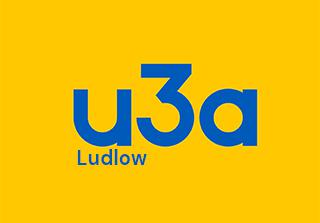  U3a in LudlowAGM Monday, 27th March 2023Election to the CommitteeNomineeFor the position of (circle as appropriate)Chair/ Treasurer/ Secretary/Member of the CommitteeFor the position of (circle as appropriate)Chair/ Treasurer/ Secretary/Member of the CommitteeProposed by (name)SignatureEmailTelephoneSeconded by (name)SignatureEmailTelephoneWe confirm we have gained the nominee’s consent for their name to go forwardWe confirm we have gained the nominee’s consent for their name to go forwardWe confirm we have gained the nominee’s consent for their name to go forward